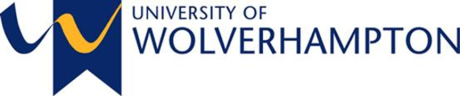 Sample Numeracy Paper - NursingThis paper is intended to introduce you to the type of questions that will be included in the numeracy test undertaken during the interview. Please note that a calculator will not be permissible during the test. Spare paper will be provided for you to work out your answers and will need to be submitted along with your question paper. The paper will include 10 questions and you will have 30 minutes to complete the paper. In order to progress to the interview stage in the afternoon you will be required to achieve a minimum of 70% success rate Please note that this is a sample numeracy paper and is intended for guidance purpose only. The questions in this paper will not form part of the test on the day of the interview.Type of CalculationSummary of requirementsSample Question(s)Your answerAdditionYou will be required to undertake additions that may have part numbers258.4+321.7SubtractionYou will be required to undertake subtractions that may have part numbers912.3-445.7DivisionTest papers may ask you to complete division of numbers or calculate ratiosWhat is the ratio of 7:98 in its simplest form?MultiplicationYou will be required to complete multiplication of whole numbers17 x 22Use of DecimalsYou will be required to demonstrate an understanding of decimals as applied to a calculation 6.2 x 0.1FractionsYou will be required to complete fractions of whole numbers Calculate ¼ of 92PercentagesYou will be required to work out a percentage of a whole number What is 15% of 340?ConversionsIt would be beneficial to have knowledge of converting different measurements e.g. kilograms and grams; litres and millilitresWhat is the total weight of these items in grams: 1.2kg, 550grams, 800grams, 0.8kgThere will be Scenario based questions that may require multiple types of calculation You will be required to identify the calculations that are required to solve the numeracy challenges presented within the scenario Sam needs to restrict her daily fluid intake to 1.5 litres. She has had 3 cups of tea at 175ml and one glass of water at 125ml. What percentage of her total daily allowance has Sam had so far?